Београд, 	15. 4. 2021. Број: 	40КЛУБОВИМА ЦЕНТРАЛНЕ СРБИЈЕ ЧЛАНОВИМАЛига Централне Србије (Север, Запад, Исток и Југ) Предмет:  Обавештење о одржавању такмичења – први део за 2020. годину	ЛИГЕ ЦЕНТРАЛНЕ СРБИЈЕ (Север, Запад, Исток и Југ)Први део лига  централне Србије - исток, запад, југ и север за 2020. годиину ће се одиграти од 14 - 16. маја 2021. године, изузев јужне подруге групе Север која је на програму седам дана касније. Лиге су подељене на две половине које ће међусобно одиграти први део лиге по Бергер систему у једном месту. Термин одржавања другог дела Лига је планиран седан дана касније, изузев групе север, и биће благовремено одређен.		Турнирски бројеви биће извучени су прошле године и актуелни су, а регистрација клубова, играча, као и странаца, је дозвољена до седам дана пре почетка тј. до 9. маја. 2021. године, за све лиге. 			Због захтева Министарства спорта и Кризног штаба о броју присутних у једној сали само ове године играће се на шест табли без обавезе омладинаца у основном саставу. Због потребе смањеног времена боравка у затвореном простору темпо игре (само ове године) биће 90 минута плус 30 секунди.
	Правилником такмичења ће бити обухваћене све промене и поступци играча и екипа у вези захтева Кризног штаба у време одигравања лига. У случају ескалације епидемије Ковид 19 такмичења могу бити отказана.	Пропозиције такмичења ће бити објављене 7 дана пре почетка лиге.ЛИГА ЦЕНТРАЛНЕ СРБИЈЕ – СЕВЕРЛЕШНИЦА						-	ЛешницаСВЕТИ ИЛИЈА					-	ЛиполистДРИНА						-	ЉубовијаУЧИТЕЉ ЉУБО				-	ЛозницаЛОЗНИЦА ГРАД				-	ЛозницаМАЧВА 						- 	БогатићТермин		21 – 23. мај 2021. године.Место		Љубовија, хотел „Дринска Ласта“. Цена једнодневног 					пансиона са БТО износи 2.200 у трокреветној соби, 2.500 у 				двокреветној, а у једнокреветној 3.250 динара.Плаћање		Пре почетка такмичења, вирмански или готовински на 					рецепцији хотела  „Дринска Ласта“. Резервације	За резервацију смештаја треба да се обрате хотелу 					„Дринска Ласта“ на е-маил: drinskalasta@gmail.com.  Контакт: 			015 560227 или 069 5454500 						Рок за подношење захтева за профакуре и резервацију 				смештаја је 17. мај 2021. године. ШАБАЧКИ ШК 2					-	ШабацАРАНЂЕЛОВАЧКИ ШК 2			-	АранђеловацМОРАВА						-	ВеликаПланаМАРШИЋ						-	МаршићДУБЉЕ						-	ДубљеБРЊИЦА						-	ЗабојницаТермин		14 – 16. мај 2021. године.Место		Аранђеловац, ресторан - преноћиште „Елена Холидaј“, 				бивша "Рујна зора" (Илије Гарашанина 25). Цена 					једнодневног пансиона са БТО износи 2.590 динара у 					трокреветним, 2.890 у двокреветним и 3.390 у 						једнокреветним собамаПлаћање		Пре почетка такмичења, вирмански или готовински на 					рецепцији ресторан - преноћишта „Елена Холидaј“Резервације	За резервацију смештаја треба да се обрате ресторан - 				преноћишту „Елена Холидије“ телефони 034/702-772 и 				060/6654662 (Биљана Шишмановић). Маил: 						 elenaholidaydoo@yahoo.com.			Рок за подношење захтева за профакуре и резервацију 				смештаја је 10. мај 2021. године. ЛИГА ЦЕНТРАЛНЕ СРБИЈЕ – ЗАПАДЖУПА						-	Александровац	ПРВА ПЕТОЛЕТКА				-	ТрстеникЧАРАПАНИ					-	КрушевацРОКАДА						-	ВарваринКРУШЕВАЦ					-	КрушевацОБРЕЖ 						-	ОбрежТермин		14 – 16. мај 2021. године.Место		Трстеник, СЦ Мика у Чајкиној улици. Евентуално 					преноћиште у Коначишту Кула по цени 2.000 у 						једнокреветној и 1.250 у двокреветној соби.СЛАНУША						-	УжицеЧИГОТА						-	ЧајетинаЗЛАТАР						-	НоваВарошУЖИЦЕ						-	УжицеТРЕПЧА						-	Горња Трепча	MЛАДОСТ 2					-	ЛучаниТермин		14 – 16. мај 2021. године.Место		Чајетина, Спортски центар „Рајевац“ (Александра 					Карађорђевоћа 2). Цена једнодневног пансиона са БТО 				износи 2.720 динара у двокреветним и трокреветним 					собама.Плаћање		Пре почетка такмичења, вирмански или готовински на 					рецепцији Спортског Центра „Рајевац“Резервације	За резервацију смештаја треба да се обрате СЦ „Рајевац“ 				телефони 031 3831378 и 065 3831378. Маил: 	 					info@scrajevac.com.			Рок за подношење захтева за профакуре и резервацију 				смештаја је 10. мај 2021. године.ЛИГА ЦЕНТРАЛНЕ СРБИЈЕ – ИСТОКБАКАР						-	БорКЊАЖЕВАЦ					-	КњажевацЗАЈЕЧАР						-	Зајечар	ЗВИЖД						-	КучевоВРЕЛО МЛАВЕ					-	ЖагубицаЂЕРДАП						-	КладовоТермин		14 – 16. мај 2021. године.Место		Пожаревац, Хотел „Феникс“. Цена једнодневног пансиона са 			БТО износи 2.600 динара у трокреветним, 2.900 у 					двокреветним и	3.700 у једнокреветним собама. Плаћање		Пре почетка такмичења, вирмански или готовински на 					рецепцији хотела „Феникс“Резервације	За резервацију смештаја треба да се обрате хотелу  					„Феникс“. Tелефон 063 227229 (Горан Мишић). Маил: 					hotelfenikspo@gmail.com.			Рок за подношење захтева за профакуре и резервацију 				смештаја је 10. мај 2021. године.СЛОГА 2						-	Петровац БОЖЕВАЧКИ ШК				-	БожевацРАДНИЧКИ					-	ЋупријаВРАЧ						-	ВлашкаПАРАЋИН						-	ПараћинОЗРЕН						-	СокобањаТермин		14 – 16. мај 2021. године.Место		Параћин, Хотел „Престиж“. Цена једнодневног пансиона са 				БТО износи 2.650 динара у трокреветним, 2.850 у 					двокреветним и 	3.150 у једнокреветну собама.Плаћање		Пре почетка такмичења, вирмански или готовински на 					рецепцији хотела „Престиж“Резервације	За резервацију смештаја треба да се обрате хотелу  					„Престиж“ 	телефон 062 570457 (Зоран Мишић). Маил: 				prestige.paracin035@gmail.com.			Рок за подношење захтева за профакуре и резервацију 				смештаја је 10. мај 2021. године.ЛИГА ЦЕНТРАЛНЕ СРБИЈЕ – ЈУГЛАВ							-	АлексинацЈЕДИНСТВО					-	Бела ПаланкаНИШКА БАЊА					-	НишкаБањаГРБАВЧЕ						-	ГрбавчеЦАРИБРОД					-	ДимитровградДШК ОСНОВАЦ					-	НишТермин		14 – 16. мај 2021. године.Место		Нишка Бања, Хотел „Марков конак“ Цена 							једнодневног пансиона са БТО износи 2.400 динара у 					двокреветним и трокреветним собама. Плаћање		Пре почетка такмичења, вирмански или готовински на 					рецепцији хотела „Марков конак“.Резервације	За резервацију смештаја треба да се обратити хотелу  				„Марков конак“. Телефон: 063 8982456 (Радосав Ристић).			Рок за подношење захтева за профакуре и резервацију 				смештаја је 10. мај 2021. године.ЈАСТРЕБАЦ					-	БлацеГОРЊА ЈАБЛАНИЦА				-	МедвеђаВЛАСОТИНЦЕ					-	ВласотинцеПУСТА РЕКА					-	БојникРАДАН						-	ЛебанеKОНДИВА						-	ЖбевацТермин		14 – 16. мај 2021. године.Место		Лебане, ресторан са коначиштем „Нарцис“. Цена 					једнодневног пансиона са БТО износи 2.000 динара у 					двокреветним и трокреветним собама. Сала за игру је у СРЦ 			Лебане.Плаћање		Пре почетка такмичења, вирмански или готовински на 					рецепцији ресторана са коначиштем „Нарцис“Резервације	За резервацију смештаја треба да се обратити ресторан са 				коначиштем „Нарцис“. Телефон 064-66-777-33			Рок за подношење захтева за профакуре и резервацију 				смештаја је 10. мај 2021. године.С Е К Р Е Т А Р   Ш С Ц СМиливоје Миливојевић, с.р. 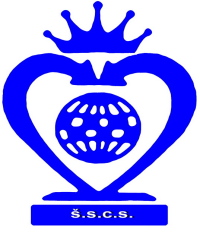 ШАХОВСКИ САВЕЗ ЦЕНТРАЛНЕ СРБИЈЕБеоград, Нушићева 25/II, Тел-факс: 011-3222447, 3222448www.sah-centralnasrbija.com    Е-маил:  cs_sah@verat.net